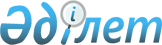 Об определении тарифа в местах, оборудованных специальными сертифицированными устройствами, предназначенными для взимания оплаты за парковку и учета времени парковки транспортных средств в столицеПостановление акимата города Астаны от 22 декабря 2016 года № 108-2602. Зарегистрировано Департаментом юстиции города Астаны 23 декабря 2016 года № 1084      В соответствии с Законом Республики Казахстан от 23 января 2001 года "О местном государственном управлении и самоуправлении в Республике Казахстан" и пунктом 2 статьи 42-1 Закона Республики Казахстан от 17 апреля 2014 года "О дорожном движении", акимат города Астаны ПОСТАНОВЛЯЕТ: 

      1. Определить тариф в местах, оборудованных специальными сертифицированными устройствами, предназначенными для взимания оплаты за парковку и учета времени парковки транспортных средств столицы в размере 100 (сто) тенге за 1 час парковки. 

      2. Управлению пассажирского транспорта города Астаны произвести государственную регистрацию настоящего постановления в органах юстиции с последующим опубликованием в официальных периодических печатных изданиях, а также на интернет-ресурсе, определяемом Правительством Республики Казахстан и на официальном интернет-ресурсе акимата города Астаны.

      3. Контроль за исполнением настоящего постановления возложить на первого заместителя акима города Астаны Хорошуна С. М.

      4. Настоящее постановление вступает в силу со дня государственной регистрации в органах юстиции и вводится в действие по истечении десяти календарных дней после дня его первого официального опубликования. 


					© 2012. РГП на ПХВ «Институт законодательства и правовой информации Республики Казахстан» Министерства юстиции Республики Казахстан
				
      Аким

А. Исекешев 
